ЗАЯВКА НА ПОЛУЧЕНИЕ ИНФОРМАЦИОННОГО БЮЛЛЕТЕНЯЗАЯВКА НА ПОЛУЧЕНИЕ ИНФОРМАЦИОННОГО БЮЛЛЕТЕНЯ2017 год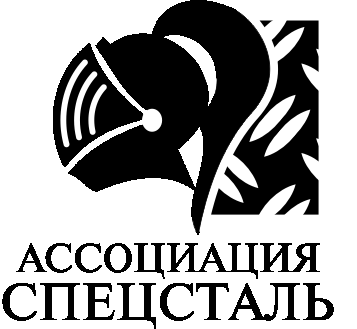 Информационный бюллетень «СПЕЦСТАЛЬ-ЭКСПРЕСС» является официальным изданием Ассоциации «Спецсталь». График выхода бюллетеня: ежемесячно, в первой декаде месяца, следующего за подписным. Просим оформить заявку и отправить ее по электронной почте pro@ussa.su     *   Доставка информационного бюллетеня осуществляется в формате PDF по     электронной почте на указанный Вами адрес.                                                                      Руководитель организации
                                                                                        ____________________/ _________________/                                                                                          подпись                     расшифровкам.п.PS: Информационный бюллетень «СПЕЦСТАЛЬ-ЭКСПРЕСС» является интеллектуальной собственностью Ассоциации «Спецсталь». Частичная перепечатка либо дальнейшее распространение в любой форме и любым способом разрешаются только при наличии письменного согласия владельца авторских прав. Информационный бюллетень «СПЕЦСТАЛЬ-ЭКСПРЕСС» является официальным изданием Ассоциации «Спецсталь». График выхода бюллетеня: ежемесячно, в первой декаде месяца, следующего за подписным. Просим оформить заявку и отправить ее по электронной почте pro@ussa.su     *   Доставка информационного бюллетеня осуществляется в формате PDF по     электронной почте на указанный Вами адрес.                                                                      Руководитель организации
                                                                                        ____________________/ _________________/                                                                                          подпись                     расшифровкам.п.PS: Информационный бюллетень «СПЕЦСТАЛЬ-ЭКСПРЕСС» является интеллектуальной собственностью Ассоциации «Спецсталь». Частичная перепечатка либо дальнейшее распространение в любой форме и любым способом разрешаются только при наличии письменного согласия владельца авторских прав. Информационный бюллетень «СПЕЦСТАЛЬ-ЭКСПРЕСС» является официальным изданием Ассоциации «Спецсталь». График выхода бюллетеня: ежемесячно, в первой декаде месяца, следующего за подписным. Просим оформить заявку и отправить ее по электронной почте pro@ussa.su     *   Доставка информационного бюллетеня осуществляется в формате PDF по     электронной почте на указанный Вами адрес.                                                                      Руководитель организации
                                                                                        ____________________/ _________________/                                                                                          подпись                     расшифровкам.п.PS: Информационный бюллетень «СПЕЦСТАЛЬ-ЭКСПРЕСС» является интеллектуальной собственностью Ассоциации «Спецсталь». Частичная перепечатка либо дальнейшее распространение в любой форме и любым способом разрешаются только при наличии письменного согласия владельца авторских прав. 